Name_____________________________________________Date________________First Baptist Church - Child Protection Policy ExamPlease view the Child Protection Training PowerPoint. Take this exam to test your knowledge of the material. Ask the trainer or pastor any question you may have regarding this material. Turn in the completed test to the trainer or pastor for grading. Section A: True / False 	Sexual abuse can occur without touching. 	Abuse and neglect may negatively affect a child’s emotional and social development. 	Exposing a child to pornographic material is not considered abuse. 	Not only forced activity, but persuasion can be considered abusive. 	Victims of child abuse often suffer from fear, guilt and anger. 	“Child” is defined as anyone, unmarried under the age of 18 or in high school. 	Sexual abuse may negatively affect a child for their entire lives.Section B: Multiple Choice______ Situational offenders are:OpportunistsExhibitionistsChauvinistic______ Molesters and child abusers are usually:A respected member of the community, and known by the childStrangers in trench coatsOver 50 years of age______ Molesters can “groom” a child by:Threatening the childOffering gifts or favors to gain the trust of the childForcing the child to participate in sexual conduct______ A molester tries to insure secrecy by:Accepting responsibility for his actionsThreats, bribery or blameEncouraging the child to discuss his fears with trusted friends______ An offender often:Notifies the church or camp that he has offended in the pastAsks for accountability from peers for abusive behaviorSeeks involvement in child related situations______ Statistics indicate most molesters are:MaleFemaleFemale cousins______ Which of the following behaviors is not a sign of possible abuse?Fear of a certain person or family memberTorn stained or bloody underwearIs a top athlete______ Identify which action “does not” indicate a form of sexual abuse:Allowing a child to view pornographyTouching the chest, stomach, genital area, buttocks or upper legs.Shoulder to shoulder hugs______ You are the teacher/worker for a child that tells you that she has been forced to watch 		pornographic movies by an adult, should you report this?Yes, immediatelyNo, because suspected abuse did not occur at a church eventSometimes, but only when you have concluded the child’s story is true______ When reporting sexual abuse, you must report incidents even if you cannot confirm the report of abuse is true.TrueFalseOnly if you are reasonably sure it is true______ Which of the following would NOT be considered a warning sign of a potential abuser?Adults who single out one child for “special” attentionAdult who like to work with youthAdults who own children’s books, toys and games even though he/she has no children______ When abuse is strongly suspected, a children’s worker should:Interview everyone in the classMaintain the highest level of confidentially and report to the pastor or program directorIgnore your suspicions and don't get involved______ Which location is most appropriate to meet a child or youth for counseling?A semi-private area easily seen by othersAt your houseBehind the worship center in the dark______ On an overnight trip, which example is NOT an example of violating a child’s/youth’s privacy?Watching them change clothesWalking with them to the worship centerLaying in the bed with them______ When reporting sexual abuse at church what is your responsibility?Notify your Pastor or Program DirectorGet help even if you have to leave the camper in dangerInvestigate allegations______ Which of the following are inappropriate behaviors?Wrestling and ticklingFull frontal hugs or waist huggingAll of the above______ Close supervision by adults during all swim activities isRequestedMandatoryA good idea______ What is the purpose of this training?Need to fill a time slotSafety and protection of our children, churches, and workersTo discourage working with children and youth ______ If a young child needs to use the restroom during an activity, you shouldTake the young child into the restroom by yourself.Keep the door open if you have to enter the restroom with a child.Discourage them from using the restroom until their parents pick them up.______ If you suspect abuse rememberyou should conduct a quick investigation to see if the abuse really occurred.You must maintain confidentiality and not tell ANYONE.You are ultimately responsible for reporting the abuse.I certify that I have read/watched the entire Child Protection Training PowerPoint.Name__________________________________ Date______________Exam KeySection ATrueTrueFalseTrueTrueFalseTrue 	Section Baabbca 	Section Cccaabb 	Section Dabacbbbc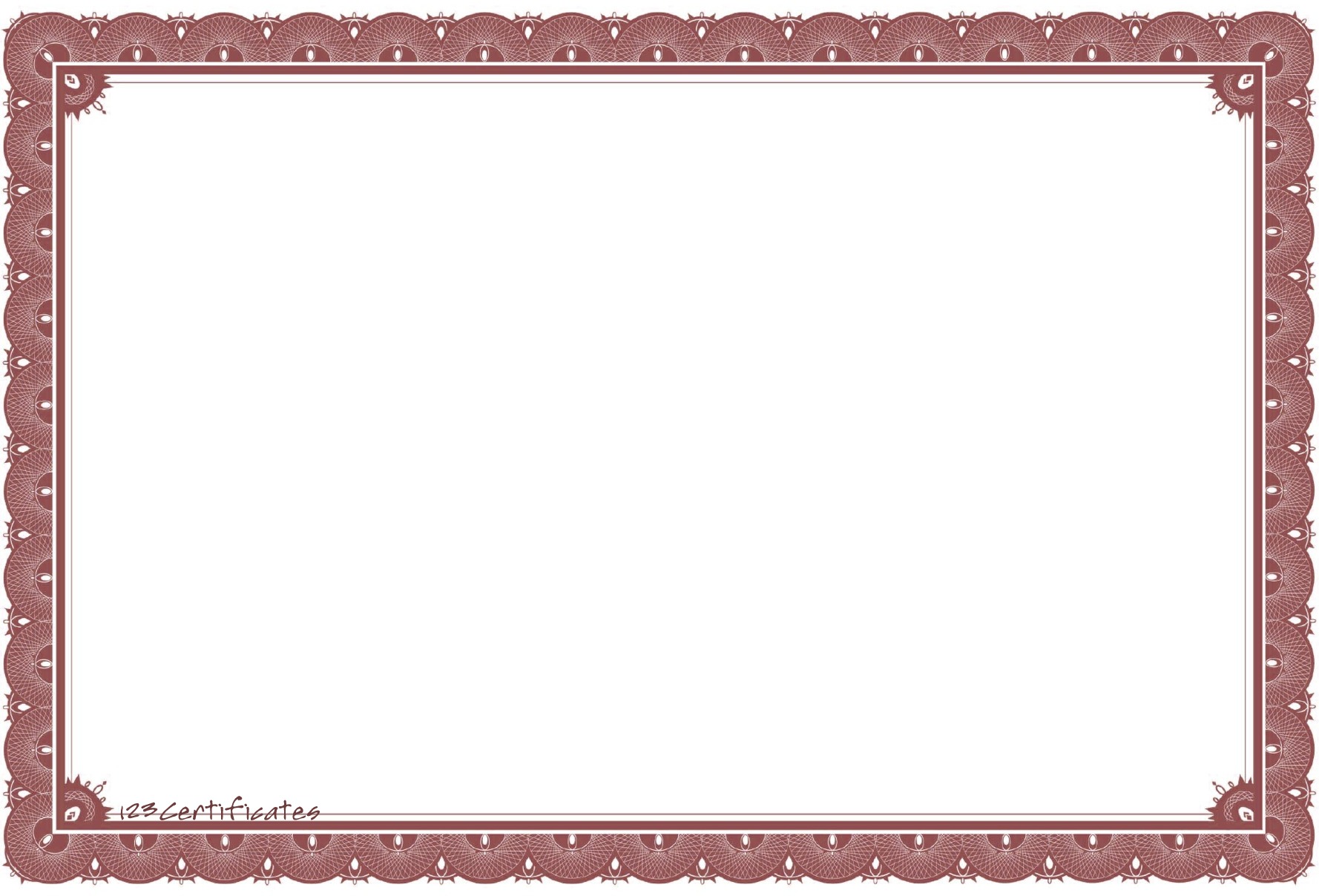 Certificate of CompletionThis certificate acknowledges that______________________________________has completed the First Baptist Church Child Protection Training and successfully completed the exam with a score of _______out of 27 possible.____________      ______________________Date	                Course Facilitator